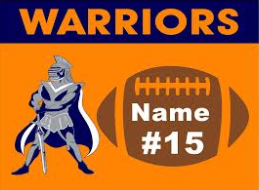 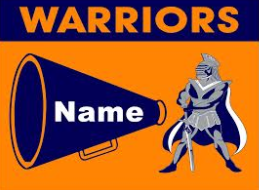 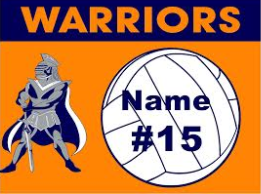 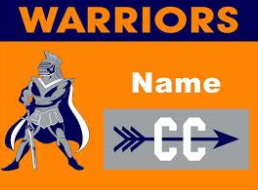 HCS Yard Sign Order Form         $20.00 per sign Signs are Texas orange background with navy and white letters.Student Name: ________________________________Grade/Home Room:_______________Name wanted on sign:_________________________________________Qty: ________Sport choice:__________________________________ Jersey #_____________Parent Name :____________________________________Phone#:__________________Please check below how you want us to handle getting the sign to you: ___ send with student___ call parent to pick up …………………………………………………………………………………………………………………………………………………………………Number of Signs:______________ Amount Paid: _________________Check #:________ Cash:_________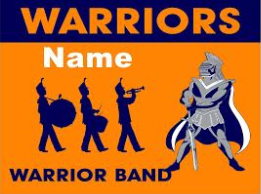 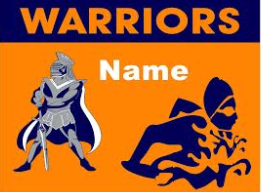 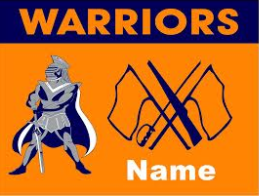 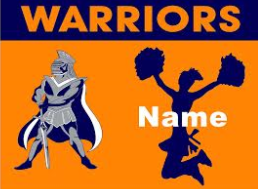 HCS Yard Sign Order Form        $20.00 per sign Signs are Texas orange background with navy and white letters.Student Name: ________________________________Grade/Home Room:_______________Name wanted on sign:_________________________________________Qty: ________Sport choice:__________________________________ Jersey #_____________Parent Name :____________________________________Phone#:__________________Please check below how you want us to handle getting the sign to you: ___ send with student___ call parent to pick up …………………………………………………………………………………………………………………………………………………………………Number of Signs:______________ Amount Paid: _________________Check #:________ Cash:________